          UNIVERSIDAD NACIONAL JOSÉ FAUSTINO SÁNCHEZ CARRIÓN                             	                                                                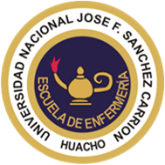 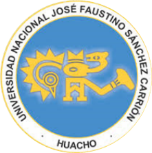 FACULTAD DE MEDICINA HUMANADEPARTAMENTO ACADÉMICO DE ENFERMERÍAESCUELA ACADÉMICO PROFESIONAL DE ENFERMERÍA                                                    SILABO POR COMPETENCIASINGLÉS IIIUNIVERSIDAD NACIONAL JOSÉ FAUSTINO SÁNCHEZ CARRIÓN                             	                                                                                                                              FACULTAD DE MEDICINA HUMANADEPARTAMENTO ACADÉMICO DE ENFERMERÍASILABO DE INGLÉS IIIDATOS GENERALESSUMILLA Y DESCRIPCIÓN DEL CURSO:CAPACIDADES AL FINALIZAR EL CURSOINDICADORES DE LOGRO DE CAPACIDADES AL FINALIZAR EL CURSO:DESARROLLO DE LAS UNIDADES DIDÁCTICASUnidad Didáctica I: LET’S KNOW PROPEDEUTICA.      Unidad Didáctica II: LET’S KNOW THE COMMON PREFIXES       Unidad Didáctica III: LET’S KNOW THE NOUN SUFFIXES.      Unidad Didáctica IV: LET’S  APPLY CASE STUDIES.MATERIALES EDUCATIVOS Y OTROS RECURSOS DIDÁCTICOSEstrategias didácticasPrácticas de comprensión oral y escrita, trabajos individuales, grupales, reflexivos sobre lo realizado.Realizarán juegos lúdicos, el teléfono malogrado, el tic tac toe.Generarán concursos para comparar sus respectivos resultados.Medios y materialesMedios: Data, multimedia, USB, computador, grabadora, etc.Materiales: Libro de consulta, diccionario bilingüe, posters, flash cards, tiras lexicales, CD, papelógrafos, plumones, mota, fichas, cartulina, tijera, goma, papel bond, etc.METODOLOGÍA DE EVALUACIÓNEl sistema de evaluación es permanente utilizando la evaluación diagnóstica, formativa y sumativa, teniendo en consideración el Reglamento Académico General, “Pre Grado 2015” de la UNJFSC (Art. 121 y Art. 127. b), comprende:Las evaluaciones de contenido, producto y desempeño se efectuarán al término de cada unidad.El promedio para cada evaluación parcial se determina:Módulo 1EC (Evaluación de conocimiento). 20% se consideran examen escrito y oral.  Siendo evaluaciones orales: Lecturas e intervenciones.EP (Evaluación de producto): 40% se consideran prácticas calificadas, e informes de práctica.EP (Evaluación procedimental): 40% como evento demostrativo, visita y exposición de trabajos.El promedio del Módulo 1 se obtiene de la sumatoria del EC+EP+ED; y así sucesivamente se da con los otros 3 módulos (Unidad didáctica 2,3 y 4).VIII. BIBLIOGRAFÍA BÁSICA Y COMPLEMENTARIABibliografía básicaBREWSTER, Simon; DAVIES, Paul; ROGERS Mickey. 2001. Skyline 1 - B. Student’s Book. Macmillan. Printed in Thailand. 122 pp.CONEY, Andrew. 2002. Gramática Inglesa. Biblioteca de º 12. Editorial Espasa Calpe. Printed in Spain. Madrid. 176 pp.LATIN AMERICAN BOOK COMPANY S.A.S. New Method. English Intermediate. Printer Colombia S.A. 158 pp.LATIN AMERICAN BOOK COMPANY S.A.S. New Method. English Advanced. Printer Colombia S.A. 82 pp.SELLEN, Derek. 2000. Grammar World. Reference and practice for elementary to intermediate students. Black Cat Publishing. Genoa, Canterbury. 512 pp.Bibliografía complementariaDICTIONARIES:CUYÁS, Arturo. 1972. NUEVO DICCIONARIO CUYÁS Inglés - Español y Español Inglés de APPLETON. 5° Edición, revisión editorial de Catherine B. Avery. Prentice – Hall, Inc., Englewood Cliffs, New Jersey. 590 pp.LEXUS EDITORES. 2002. Diccionario de Inglés. English – Spanish. Español – Inglés. English Grammar. Gramática Española. Colombia. 390 pp.                                 	Huacho, abril de 2017                                                                    			     ………………………………………………….	                                                                                           Lic. Roxana Marisol Espinoza Diaz		                                           DocenteCÓDIGO: 51254LIC. ROXANA MARISOL ESPINOZA DIAZ2017 – IIHUACHO-PERÚLÍNEA DE CARRERABásicoCURSOInglés IIICÓDIGO51254CICLOIVPRE REQUISITOInglés IIHORASTeoría: 02   Práctica: 02CRÉDITO03En el mundo moderno en el que vivimos actualmente, es una exigencia ineludible para todo profesional que labora en el sector público o privado, comunicarse en otros idiomas, en particular el inglés.La asignatura de inglés tiene real importancia dentro de la formación profesional porque permitirá al futuro profesional de Enfermería acceder a fuentes de información de su interés, conociendo y evaluando literatura técnica-médica pertinente, publicada en lengua inglesa. A su vez, amplía su horizonte de conocimientos al investigar y satisfacer sus expectativas en relación con el desarrollo de la salud, intercambiar experiencias y dar a conocer sus trabajos de investigación y creación.Inglés III es una asignatura teórico – práctica y pertenece al área de formación general como una exigencia en la formación académica para el posterior desenvolvimiento profesional del estudiante universitario de nuestros días. Desde este punto de vista el estudiante de la escuela de Enfermería de la Universidad Nacional José Faustino Sánchez Carrión, requiere un desarrollo integral de todas las áreas, con el fin máximo de alcanzar la calidad que todo profesional competente necesita para incursionar en el mundo globalizado y competitivo en el que vivimos. Considerando tal hecho, la presente asignatura tiene como finalidad complementar la aptitud de calidad total de todo profesional de Enfermería. Teniendo en cuenta la necesidad de entablar una comunicación básica pero efectiva que refleje el manejo del idioma utilizando sus cuatro habilidades: Speaking, writing, listening and reading; las reglas gramaticales, las diversas formas y voces.Los contenidos del curso, apuntan al desarrollo de las capacidades de comprensión oral, comprensión de textos y producción enmarcadas en temas que le permitan al estudiante abastecerse de un vocabulario adecuado y necesario en su especialidad.Los contenidos están estructuradas en cuatro unidades didácticas, la primera se denomina: LET’S KNOW PROPEDEUTICA la segunda: LET’S KNOW THE COMMON PREFIXES la tercera: LET’S KNOW THE NOUN SUFFIXES y la cuarta: LET’S APPLY CASE STUDIES.UNIDADCAPACIDAD DE LA UNIDAD DIDÁCTICANOMBRE DE LA UNIDAD DIDÁCTICASEMANASUNIDAD IRedacta oraciones en voz activa y pasiva en todos los tiempos y formas verbales utilizando la correcta sintaxis, ortografía, coherencia y cohesión.LET’S KNOW PROPEDEUTICA -Active voice, singular (Personal pronoun), singular (Direct complement).-Active  voice, plural (Personal pronoun), plural (Direct complement).-Active active, singular (Personal pronoun) plural (Direct complement).-Active  voice, plural (Personal pronoun) singular (Direct complement).Semana 1 a semana 4UNIDAD IIReconoce y aplica los prefijos por números, colores, negación, dirección, grado, tamaño y comparación, tiempo y posición utilizando reglas gramaticales y terminología del campo de la salud.LET’S  KNOW THE COMMON PREFIXES:1. PREFIXES FOR NUMBERS2. PREFIXES FOR COLORS3. NEGATIVE PREFIXES4. PREFIXES FOR DIRECTION5. PREFIXES FOR DEGREE6. PREFIXES FOR SIZE AND COMPARISON7. PREFIXES FOR TIME AND /OR POSITION8. PREFIXES FOR POSITIONSemana 5 a semana 8UNIDAD IIIReconoce y aplica los sufijos que significa condición de, especialidades médicas, pertenencia a o semejanza, terminaciones plurales utilizando reglas gramaticales y terminología del campo de la salud.LET’S  KNOW THE NOUN SUFFIXES1. SUFFIXES THAT MEAN “CONDITION OF”2. SUFFIXES FOR MEDICAL SPECIALTIES3. SUFFIXES THAT MEAN “PERTAINING TO” OR “RESEMBLING”4. PLURAL ENDINGSSemana 9 a semana 12UNIDAD IVLee con la correcta entonación y pronunciación e investiga léxico propio de su carrera.Comprende el texto leído y evalúa respondiendo preguntas.LET’S  APPLY CASE STUDIESCASE STUDY 1: MULTIPLE HEALTH PROBLEMS SECONDARY TO INJURY.CASE STUDY 2:HEALTH PROBLEMS ON RETURN FROM THE RAIN FOREST.CASE STUDY 3-1: DISPLACED FRACTURE OF THE FEMORAL NECKCASE STUDY 3-2: INTERTROCHANTERIC FRACTURESemana 13 a semana 16NÚMEROINDICADORES1Redacta oraciones en active voice, singular (Personal pronoun), singular (Direct complement) en todos los tiempos y formas verbales utilizando la correcta sintaxis, ortografía, coherencia y cohesión.2Produce textos cortos respetando la estructura del active voice, plural (Personal pronoun), plural (Direct complement) en todos los tiempos y formas verbales utilizando la correcta sintaxis, ortografía, coherencia y cohesión.3Elabora  oraciones en active voice, singular (Personal pronoun), plural (Direct complement) en todos los tiempos y formas verbales utilizando la correcta sintaxis, ortografía, coherencia y cohesión.4Redacta oraciones en active  voice, plural (Personal pronoun), singular (Direct complement) en todos los tiempos y formas verbales utilizando la correcta sintaxis, ortografía, coherencia y cohesión.5Reconoce y aplica los prefijos por números y colores utilizando reglas gramaticales y terminología del campo de la salud.6Reconoce y aplica los prefijos de negación y dirección utilizando reglas gramaticales y terminología del campo de la salud.7Reconoce y aplica los prefijos por grado, tamaño y comparación utilizando reglas gramaticales y terminología del campo de la salud.8Reconoce y aplica los prefijos por tiempo y/o posición utilizando reglas gramaticales y terminología del campo de la salud.9Reconoce y aplica los sufijos que significa condición de, utilizando reglas gramaticales y terminología del campo de la salud.10Reconoce y aplica los sufijos que significa especialidades médicas utilizando reglas gramaticales y terminología del campo de la salud.11Reconoce y aplica los sufijos que significa pertenencia a o semejanza utilizando reglas gramaticales y terminología del campo de la salud.12Reconoce y aplica los sufijos de terminaciones plurales utilizando reglas gramaticales y terminología del campo de la salud.13Lee con la correcta entonación y pronunciación e investiga léxico propio de enfermería.Comprende el texto leído absolviendo preguntas.14Lee con la correcta entonación y pronunciación e investiga léxico propio de enfermería.Traduce el texto leído utilizando diccionario bilingüe.15Lee con la correcta entonación y pronunciación e investiga léxico propio de enfermería.Comprende el texto leído y evalúa respondiendo preguntas.16Lee con la correcta entonación y pronunciación e investiga léxico propio de enfermería.Traduce el texto leído y responde a preguntas.Capacidad de la Unidad Didáctica I:Redacta oraciones en voz activa y pasiva en todos los tiempos y formas verbales utilizando la correcta sintaxis, ortografía, coherencia y cohesión.	        Capacidad de la Unidad Didáctica I:Redacta oraciones en voz activa y pasiva en todos los tiempos y formas verbales utilizando la correcta sintaxis, ortografía, coherencia y cohesión.	        Capacidad de la Unidad Didáctica I:Redacta oraciones en voz activa y pasiva en todos los tiempos y formas verbales utilizando la correcta sintaxis, ortografía, coherencia y cohesión.	        Capacidad de la Unidad Didáctica I:Redacta oraciones en voz activa y pasiva en todos los tiempos y formas verbales utilizando la correcta sintaxis, ortografía, coherencia y cohesión.	        Capacidad de la Unidad Didáctica I:Redacta oraciones en voz activa y pasiva en todos los tiempos y formas verbales utilizando la correcta sintaxis, ortografía, coherencia y cohesión.	        Capacidad de la Unidad Didáctica I:Redacta oraciones en voz activa y pasiva en todos los tiempos y formas verbales utilizando la correcta sintaxis, ortografía, coherencia y cohesión.	        SemContenidosContenidosContenidosEstrategia DidácticaIndicadores de logroSemConceptualProcedimentalActitudinalEstrategia DidácticaIndicadores de logro1-Active  voice, singular (Personal pronoun), singular (Direct complement).Exposición.-Respeta y valora ideas, creencias, lenguas y culturas distintas a la propia.-Exposición.-Lluvia de ideas.Organizadores visuales.-Diálogo.-Juego de roles.-Aplica reglas gramaticales en textos escritos y orales de acuerdo a su profesión en todos los tiempos, formas y voces verbales. 2-Active  voice, plural (Personal pronoun), plural (Direct complement).Trabajo en equipo.-Respeta los acuerdos y normas establecidas en el salón de clase para una mejor interacción.-Aplica reglas gramaticales en textos escritos y orales de acuerdo a su profesión en todos los tiempos, formas y voces verbales. 3-Active  voice, singular (Personal pronoun) plural (Direct complement).Trabajo en pares.-Respeta las convenciones de comunicación interpersonal y grupal.-Aplica reglas gramaticales en textos escritos y orales de acuerdo a su profesión en todos los tiempos, formas y voces verbales. 4-Active voice, plural (Personal pronoun) singular (Direct complement).Exposición.-Trabaja en equipo.-Aplica reglas gramaticales en textos escritos y orales de acuerdo a su profesión en todos los tiempos, formas y voces verbales. 4EVALUACIÓN DE LA UNIDAD DIDÁCTICAEVALUACIÓN DE LA UNIDAD DIDÁCTICAEVALUACIÓN DE LA UNIDAD DIDÁCTICAEVALUACIÓN DE LA UNIDAD DIDÁCTICAEVALUACIÓN DE LA UNIDAD DIDÁCTICA4EVIDENCIA DE CONOCIMIENTOSEVIDENCIA DE PRODUCTOEVIDENCIA DE PRODUCTOEVIDENCIA DE DESEMPEÑOEVIDENCIA DE DESEMPEÑO4Diagnóstico de saberes.Evaluación de saberes.Registro y lista de cotejo.Registro y lista de cotejo.Participa en la retroalimentación de saberes.Participa en la retroalimentación de saberes.Capacidad de la Unidad Didáctica II:Reconoce y aplica los prefijos por números, colores, negación, dirección, grado, tamaño y comparación, tiempo y posición utilizando reglas gramaticales y terminología del campo de la salud.Capacidad de la Unidad Didáctica II:Reconoce y aplica los prefijos por números, colores, negación, dirección, grado, tamaño y comparación, tiempo y posición utilizando reglas gramaticales y terminología del campo de la salud.Capacidad de la Unidad Didáctica II:Reconoce y aplica los prefijos por números, colores, negación, dirección, grado, tamaño y comparación, tiempo y posición utilizando reglas gramaticales y terminología del campo de la salud.Capacidad de la Unidad Didáctica II:Reconoce y aplica los prefijos por números, colores, negación, dirección, grado, tamaño y comparación, tiempo y posición utilizando reglas gramaticales y terminología del campo de la salud.Capacidad de la Unidad Didáctica II:Reconoce y aplica los prefijos por números, colores, negación, dirección, grado, tamaño y comparación, tiempo y posición utilizando reglas gramaticales y terminología del campo de la salud.Capacidad de la Unidad Didáctica II:Reconoce y aplica los prefijos por números, colores, negación, dirección, grado, tamaño y comparación, tiempo y posición utilizando reglas gramaticales y terminología del campo de la salud.SemContenidosContenidosContenidosEstrategia DidácticaIndicadores de logroSemConceptualProcedimentalActitudinalEstrategia DidácticaIndicadores de logro51. PREFIXES FOR NUMBERS2. PREFIXES FOR COLORSExposición.-Respeta y valora ideas, creencias, lenguas y culturas distintas a la propia.-Exposición.-Lluvia de ideas.Organizadores visuales.-Diálogo.-Juego de roles.-Aplica reglas gramaticales en el uso de prefijos por números y colores de acuerdo a su profesión. 63. NEGATIVE PREFIXES4. PREFIXES FOR DIRECTIONTrabajo en equipo.-Respeta los acuerdos y normas establecidas en el salón de clase para una mejor interacción.-Aplica reglas gramaticales en el uso de prefijos negativos y por dirección de acuerdo a su profesión.75. PREFIXES FOR DEGREE6. PREFIXES FOR SIZE AND COMPARISONTrabajo en pares.-Respeta las convenciones de comunicación interpersonal y grupal.-Aplica reglas gramaticales en el uso de prefijos por grados, tamaño y comparación de acuerdo a su profesión.87. PREFIXES FOR TIME AND /OR POSITION8. PREFIXES FOR POSITIONTrabajo en equipo.-Trabaja en equipo.-Aplica reglas gramaticales en el uso de prefijos por tiempo y/o posición de acuerdo a su profesión.8EVALUACIÓN DE LA UNIDAD DIDÁCTICAEVALUACIÓN DE LA UNIDAD DIDÁCTICAEVALUACIÓN DE LA UNIDAD DIDÁCTICAEVALUACIÓN DE LA UNIDAD DIDÁCTICAEVALUACIÓN DE LA UNIDAD DIDÁCTICA8EVIDENCIA DE CONOCIMIENTOSEVIDENCIA DE PRODUCTOEVIDENCIA DE PRODUCTOEVIDENCIA DE DESEMPEÑOEVIDENCIA DE DESEMPEÑO8Evaluación de avances.Examen escrito parcial.Listado de progreso y retroceso: revisión de anotaciones.Calificativo según competencias: Directiva FEN/UNJFSCListado de progreso y retroceso: revisión de anotaciones.Calificativo según competencias: Directiva FEN/UNJFSCCo-participa en evaluación de avances.Co-participa en evaluación de avances.Capacidad de la Unidad Didáctica III:Reconoce y aplica los sufijos que significa condición de, especialidades médicas, pertenencia a o semejanza, terminaciones plurales utilizando reglas gramaticales y terminología del campo de la salud.	 Capacidad de la Unidad Didáctica III:Reconoce y aplica los sufijos que significa condición de, especialidades médicas, pertenencia a o semejanza, terminaciones plurales utilizando reglas gramaticales y terminología del campo de la salud.	 Capacidad de la Unidad Didáctica III:Reconoce y aplica los sufijos que significa condición de, especialidades médicas, pertenencia a o semejanza, terminaciones plurales utilizando reglas gramaticales y terminología del campo de la salud.	 Capacidad de la Unidad Didáctica III:Reconoce y aplica los sufijos que significa condición de, especialidades médicas, pertenencia a o semejanza, terminaciones plurales utilizando reglas gramaticales y terminología del campo de la salud.	 Capacidad de la Unidad Didáctica III:Reconoce y aplica los sufijos que significa condición de, especialidades médicas, pertenencia a o semejanza, terminaciones plurales utilizando reglas gramaticales y terminología del campo de la salud.	 Capacidad de la Unidad Didáctica III:Reconoce y aplica los sufijos que significa condición de, especialidades médicas, pertenencia a o semejanza, terminaciones plurales utilizando reglas gramaticales y terminología del campo de la salud.	 SemContenidosContenidosContenidosEstrategia DidácticaIndicadores de logroSemConceptualProcedimentalActitudinalEstrategia DidácticaIndicadores de logro91. SUFFIXES THAT MEAN “CONDITION OF”Exposición.-Respeta y valora ideas, creencias, lenguas y culturas distintas a la propia.-Exposición.-Lluvia de ideas.Organizadores visuales.-Diálogo.-Juego de roles.-Aplica reglas gramaticales en el uso de sufijos que significa “condición de” de acuerdo a su profesión.102. SUFFIXES FOR MEDICAL SPECIALTIESTrabajo en equipo.-Respeta los acuerdos y normas establecidas en el salón de clase para una mejor interacción.-Aplica reglas gramaticales en el uso de sufijos por especialidades médicas de acuerdo a su profesión.113. SUFFIXES THAT MEAN “PERTAINING TO” OR “RESEMBLING”Trabajo en pares.-Respeta las convenciones de comunicación interpersonal y grupal.-Aplica reglas gramaticales en el uso de sufijos que significa “pertenencia a” o semejanza de acuerdo a su profesión.124. PLURAL ENDINGSTrabajo en equipo.-Trabaja en equipo.-Aplica reglas gramaticales en el uso de sufijos que significa terminación de plurales de acuerdo a su profesión12EVALUACIÓN DE LA UNIDAD DIDÁCTICAEVALUACIÓN DE LA UNIDAD DIDÁCTICAEVALUACIÓN DE LA UNIDAD DIDÁCTICAEVALUACIÓN DE LA UNIDAD DIDÁCTICAEVALUACIÓN DE LA UNIDAD DIDÁCTICA12EVIDENCIA DE CONOCIMIENTOSEVIDENCIA DE PRODUCTOEVIDENCIA DE PRODUCTOEVIDENCIA DE DESEMPEÑOEVIDENCIA DE DESEMPEÑO12Co-evaluación.Ficha de cotejo.Ficha de cotejo.Se califica cualitativamente.Se califica cualitativamente.Capacidad de la Unidad Didáctica IV:Lee con la correcta entonación y pronunciación e investiga léxico propio de su carrera.Comprende el texto leído y evalúa respondiendo preguntas.Capacidad de la Unidad Didáctica IV:Lee con la correcta entonación y pronunciación e investiga léxico propio de su carrera.Comprende el texto leído y evalúa respondiendo preguntas.Capacidad de la Unidad Didáctica IV:Lee con la correcta entonación y pronunciación e investiga léxico propio de su carrera.Comprende el texto leído y evalúa respondiendo preguntas.Capacidad de la Unidad Didáctica IV:Lee con la correcta entonación y pronunciación e investiga léxico propio de su carrera.Comprende el texto leído y evalúa respondiendo preguntas.Capacidad de la Unidad Didáctica IV:Lee con la correcta entonación y pronunciación e investiga léxico propio de su carrera.Comprende el texto leído y evalúa respondiendo preguntas.Capacidad de la Unidad Didáctica IV:Lee con la correcta entonación y pronunciación e investiga léxico propio de su carrera.Comprende el texto leído y evalúa respondiendo preguntas.SemContenidosContenidosContenidosEstrategia DidácticaIndicadores de logroSemConceptualProcedimentalActitudinalEstrategia DidácticaIndicadores de logro13CASE STUDY 1: MULTIPLE HEALTH PROBLEMS SECONDARY TO INJURY.Exposición.-Respeta y valora ideas, creencias, lenguas y culturas distintas a la propia.-Exposición.-Lluvia de ideas.Organizadores visuales.-Lenguaje del cuerpo.-Diálogo.-Juego de roles.-Skimming.-Scanning.Lee con la debida entonación y pronunciación; comprende el texto leído traduciéndolo y respondiendo a preguntas para su evaluación.14CASE STUDY 2:HEALTH PROBLEMS ON RETURN FROM THE RAIN FOREST.Exposición.-Respeta los acuerdos y normas establecidas en el salón de clase para una mejor interacción.Lee con la debida entonación y pronunciación; comprende el texto leído traduciéndolo y respondiendo a preguntas para su evaluación.15CASE STUDY 3-1: DISPLACED FRACTURE OF THE FEMORAL NECKTrabajo en pares.-Respeta las convenciones de comunicación interpersonal y grupal.Lee con la debida entonación y pronunciación; comprende el texto leído traduciéndolo y respondiendo a preguntas para su evaluación.16CASE STUDY 3-2: INTERTROCHANTERIC FRACTURETrabajo en equipo.-Trabaja en equipo.Lee con la debida entonación y pronunciación; comprende el texto leído traduciéndolo y respondiendo a preguntas para su evaluación.16EVALUACIÓN DE LA UNIDAD DIDÁCTICAEVALUACIÓN DE LA UNIDAD DIDÁCTICAEVALUACIÓN DE LA UNIDAD DIDÁCTICAEVALUACIÓN DE LA UNIDAD DIDÁCTICAEVALUACIÓN DE LA UNIDAD DIDÁCTICA16EVIDENCIA DE CONOCIMIENTOSEVIDENCIA DE PRODUCTOEVIDENCIA DE PRODUCTOEVIDENCIA DE DESEMPEÑOEVIDENCIA DE DESEMPEÑO16Evaluación oral.Evaluación escrita (prueba objetiva).Registro en formato UNJFSCNota aprobatoria 11 a 20.Registro en formato UNJFSCNota aprobatoria 11 a 20.Demuestra carpeta del estudiante.Demuestra carpeta del estudiante.